Сумська міська радаВиконавчий комітетРІШЕННЯвід 12.10.2021 № 626Про встановлення Товариству з обмеженою відповідальністю «Сумитеплоенерго» тарифів на теплову енергію, її виробництво та постачання, тарифів на послуги з постачання теплової енергії та постачання гарячої води для дахової котельні по вул. Герасима Кондратьєва, 25/1Розглянувши заяву Товариства з обмеженою відповідальністю «Сумитеплоенерго» від 06.09.2021 № 4425 щодо встановлення тарифів на теплову енергію, її виробництво та постачання, тарифів на послуги з постачання теплової енергії та постачання гарячої води для дахової котельні по                                 вул. Герасима Кондратьєва, 25/1, відповідно до Законів України «Про житлово-комунальні послуги», «Про теплопостачання», постанови Кабінету Міністрів України від 01.06.2011 № 869 «Про забезпечення єдиного підходу до формування тарифів на житлово-комунальні послуги», наказу Міністерства регіонального розвитку, будівництва та житлово-комунального господарства України від 12.09.2018  № 239 «Про затвердження Порядку розгляду органами місцевого самоврядування розрахунків тарифів на теплову енергію, її виробництво, транспортування та постачання, а також розрахунків тарифів на комунальні послуги, поданих для їх встановлення», рішення Виконавчого комітету Сумської міської ради від 21.05.2019 № 286 «Про затвердження форм для розрахунків тарифів на теплову енергію, її виробництво, транспортування та постачання, а також розрахунків тарифів на комунальні послуги, поданих для їх встановлення», керуючись підпунктом 2 пункту «а» частини першої статті 28 Закону України «Про місцеве самоврядування в Україні», Виконавчий комітет Сумської міської ради ВИРІШИВ:Встановити Товариству з обмеженою відповідальністю «Сумитеплоенерго» тарифи на теплову енергію, її виробництво та постачання для дахової котельні по вул. Герасима Кондратьєва, 25/1на рівні:21.1. Для потреб населення:1.1.1. Тариф   на  теплову  енергію  – 1 540,26 грн за 1 Гкал (без ПДВ), за такими складовими: - тариф  на  виробництво теплової  енергії  –  1 486,70 грн за 1 Гкал (без ПДВ); - тариф   на   постачання   теплової   енергії   – 53,56 грн за 1 Гкал ( без ПДВ). 1.2. Для  потреб  бюджетних  установ:1.2.1. Тариф  на  теплову  енергію  – 2 584,18 грн за 1 Гкал (без ПДВ), за такими складовими: - тариф  на  виробництво  теплової  енергії  – 2 530,62 грн за 1 Гкал (без ПДВ);- тариф   на   постачання   теплової   енергії   – 53,56 грн за 1 Гкал без  (ПДВ). 1.3. Для потреб інших споживачів:1.3.1. Тариф   на    теплову    енергію      – 3 559,06  грн за 1 Гкал ( без ПДВ), за такими складовими: - тариф   на   виробництво  теплової   енергії   – 3 505,5 грн за 1 Гкал ( без ПДВ); - тариф  на   постачання   теплової   енергії    – 53,56 грн за 1 Гкал  (без ПДВ). 2. Встановити Товариству з обмеженою відповідальністю «Сумитеплоенерго» тарифи на послуги з постачання теплової енергії та постачання гарячої води для дахової котельні по вул. Герасима Кондратьєва, 25/1 на рівні:Послуга з постачання теплової енергії:для населення – 1 848,31 грн за 1 Гкал (з ПДВ);для бюджетних установ – 3 101,02 грн за 1 Гкал (з ПДВ);для інших споживачів – 4 270,87 грн за 1 Гкал (з ПДВ).Послуга з постачання гарячої води:для населення – 96,88 грн/м3 (з ПДВ);3. Встановити Товариству з обмеженою відповідальністю «Сумитеплоенерго» структуру тарифів на теплову енергію, її виробництво та постачання, тарифів на послуги з постачання теплової енергії та постачання гарячої води для дахової котельні по вул. Герасима Кондратьєва, 25/1 згідно з додатками 1-4 до даного рішення.4. Товариству з обмеженою відповідальністю «Сумитеплоенерго»     (Васюнін Д.Г.) щоквартально надавати Департаменту інфраструктури міста Сумської міської ради  (Журба О.І.) фактичні витрати згідно встановленої структури тарифу на теплову енергію, її виробництво та постачання.35. Товариству з обмеженою відповідальністю «Сумитеплоенерго»     (Васюнін Д.Г.) повідомити споживачів про зміну тарифів на комунальні послуги у строк, що не перевищує 15 днів з дати введення їх у дію.6. Тарифи, визначені пунктами 1,2 даного рішення, вводяться в дію з 12.10.2021 та застосовуються згідно з умовами договору, укладеного між споживачем комунальних послуг та виконавцем відповідно до діючого законодавства.7. Рішення набирає чинності з моменту оприлюднення на офіційному вебсайті Сумської міської ради.8. Контроль за виконанням даного рішення покласти на заступника міського голови з питань діяльності виконавчих органів ради Войтенка М.Г. В.о. міського голови з виконавчої роботи                                                                       Ю.А. ПавликЖурба О.І. 700-590Розіслати: Журба О.І., Васюнін Д.Г.ЛИСТ ПОГОДЖЕННЯдо проєкту рішення виконавчого комітету Сумської міської ради«Про встановлення Товариству з обмеженою відповідальністю «Сумитеплоенерго» тарифів на теплову енергію, її виробництво та постачання, тарифів на послуги з постачання теплової енергії та постачання гарячої води для дахової котельні по вул. Герасима Кондратьєва, 25/1»Проєкт рішення підготовлено з урахуванням вимог Закону України «Про доступ до публічної інформації» та закону України «Про захист персональних даних»________________ О.І. Журба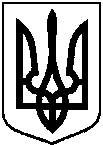 Директор Департаменту інфраструктури міста Сумської міської радиЗаступник міського голови з питань діяльності виконавчих органів ради                         О.І. Журба                           М.Г. Войтенко    Головний спеціаліст відділу юридичного та кадрового забезпечення Департаменту інфраструктури міста Сумської міської ради                          Н.В. АндрущенкоНачальник відділу протокольної роботи та контролю Сумської міської ради                          Л.В. МошаНачальник правового управління Сумської міської ради                           О.В. Чайченко